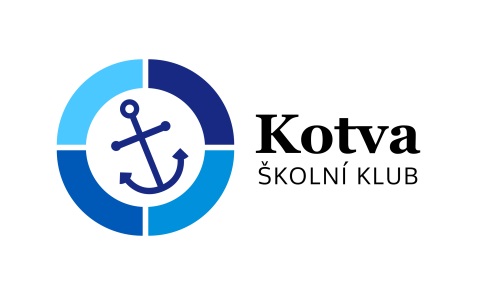 Školní klub KOTVA při CMG a SOŠPg BrnoPřihláška na cyklosobotu 25.5.2024Termín akce : 	 25.5.2024Sraz: Točna autobusů v Mariánském údolí v 9:00Návrat: Cca v 16 hod. točna šalin v ObřanechCena:		200,- Kč v hotovosti Pro koho:	všechny, kteří jedou na cyklotábory i další motivované dětiS sebou: 1l láhev na kolo, tenisky (né sandály), náhradní duši na pneumatiku svého kola, pláštěnku, helmu, jsou doporučeny cyklistické rukavice a malý batůžek. Děcka dostanou svačinu a oběd. Bude nás celou dobu doprovázet školní vozidlo.
Tímto podpisem potvrzuji,že se budu plně účastnit programu, který pedagogové s animátory připraví,že se ochotně zapojím do služeb týkajících se provozu akce – úklid, nádobí a další.že dřívější odjezd z akce je možný pouze ze zdravotních důvodů nebo při nerespektování pravidel, a to na vlastní náklady a bez možnosti vrácení zbytku penězže v případě, že se odhlásím z akce později než týden před odjezdem, bude mi vrácen storno poplatek ve výši poloviny celkové cenyže si uvědomuji, že součástí programu jsou duchovně zaměřené aktivity, které jsou vedeny v římskokatolickém způsobu
V 		dne	
			-----------------------------------------------------------------		-------------------------------------------------------------------
                       podpis zájemce						podpis zákonného zástupce*Nehodící se škrtněte Jméno a příjmení zájemce:Jméno a příjmení zájemce:Jméno a příjmení zájemce:Adresa trvalého bydliště:Adresa trvalého bydliště:Adresa trvalého bydliště:Škola:Škola:Třída:Zdravotní stav: dobrý* – problémový*:…………………………………………………………………….Zdravotní stav: dobrý* – problémový*:…………………………………………………………………….Zdravotní stav: dobrý* – problémový*:…………………………………………………………………….Telefon zákonný zástupce:Telefon zájemce:Telefon zájemce: